§3872-A.  Child abuse and neglect prevention council's responsibilities1.  Duties.  A child abuse and neglect prevention council shall review existing data to assess and monitor the extent and causes of child abuse and neglect in its county and carry out the following activities:A.  Coordinate services, utilizing community, state and federal resources to ensure that direct services are being provided to children and families, including education and support services;  [PL 2009, c. 204, §5 (AMD).]B.  Provide training to professionals who work directly with children and families; and  [PL 2009, c. 204, §5 (AMD).]C.  Provide education and awareness concerning child abuse and neglect and its prevention.  [PL 1993, c. 142, §3 (NEW).][PL 2009, c. 204, §5 (AMD).]SECTION HISTORYPL 1993, c. 142, §3 (NEW). PL 2009, c. 204, §5 (AMD). The State of Maine claims a copyright in its codified statutes. If you intend to republish this material, we require that you include the following disclaimer in your publication:All copyrights and other rights to statutory text are reserved by the State of Maine. The text included in this publication reflects changes made through the First Regular and First Special Session of the 131st Maine Legislature and is current through November 1, 2023
                    . The text is subject to change without notice. It is a version that has not been officially certified by the Secretary of State. Refer to the Maine Revised Statutes Annotated and supplements for certified text.
                The Office of the Revisor of Statutes also requests that you send us one copy of any statutory publication you may produce. Our goal is not to restrict publishing activity, but to keep track of who is publishing what, to identify any needless duplication and to preserve the State's copyright rights.PLEASE NOTE: The Revisor's Office cannot perform research for or provide legal advice or interpretation of Maine law to the public. If you need legal assistance, please contact a qualified attorney.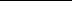 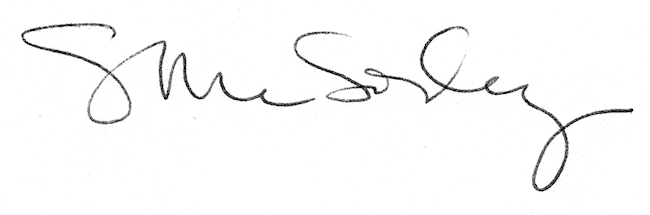 